«25» февраля 2014 г.										№ 97РЕШЕНИЕКАРАРВ соответствии с Федеральными законами от 6 октября 2003 года №131-ФЗ  «Об общих принципах организации местного самоуправления в Российской Федерации», статьей 7 Закона Республики Татарстан от 28 июля 2004 года №45-ЗРТ «О местном самоуправлении в Республике Татарстан», статьями 19, 100-102 Устава муниципального образования «Свияжское сельское поселение Зеленодольского муниципального района Республики Татарстан», Положением о порядке организации и проведения публичных слушаний в муниципальном образовании «Свияжское сельское поселение Зеленодольского муниципального района Республики Татарстан», Совет Свияжского сельского поселения Зеленодольского муниципального района Республики Татарстан решил:1.	Одобрить и вынести на публичные слушания проект решения Совета Свияжского сельского поселения Зеленодольского муниципального района Республики Татарстан «О внесении изменений и дополнений в Устав муниципального образования «Свияжское сельское поселение Зеленодольского муниципального района Республики Татарстан, утвержденный решением Свияжского совета местного самоуправления №77 от 27 июня 2005 года (в редакции решений Совета Свияжского сельского поселения Зеленодольского муниципального района Республики Татарстан №22 от 27 ноября 2006 года, №44 от 8 августа 2007 года, №131 от 17 июля   2009 года, №189 от 2 сентября 2010 года, №51 от 17 апреля 2012 года) (приложение № 1).2.	Назначить проведение публичных слушаний по проекту решения Совета Свияжского сельского поселения Зеленодольского муниципального района Республики Татарстан, указанному в пункте 1 настоящего решения.3.	Инициатором проведения публичных слушаний является Совет Свияжского сельского поселения Зеленодольского муниципального района Республики Татарстан.4.	Определить:4.1.	дату и время проведения публичных слушаний 17 марта 2014 года, 16.00 час.4.2.	срок проведения публичных слушаний - 1 день;4.3.	место проведения публичных слушаний - село Свияжск, ул.Рождественская площадь, д.1;5.	Исполнительному комитету Свияжского сельского поселения Зеленодольского муниципального района Республики Татарстан:5.1. подготовить и провести публичные слушания по проекту решения Совета Свияжского сельского поселения Зеленодольского муниципального района Республики Татарстан, указанному в пункте 1 настоящего решения, в соответствии с действующим законодательством, нормативными правовыми актами Свияжского сельского поселения Зеленодольского муниципального района Республики Татарстан и в установленные данным решением сроки;5.2. по окончании публичных слушаний подготовить заключение о результатах слушаний и обеспечить информирование населения  в срок до  22 марта 2014 года.6.	Обнародовать на специальных информационных стендах настоящее решение и проект решения о внесении изменений и дополнений в Устав муниципального образования “Свияжское сельское поселение Зеленодольского муниципального района Республики Татарстан”  в срок до 3 марта 2014 года.	7. Утвердить Порядок учета предложений граждан к проекту решения Совета Свияжского сельского поселения Зеленодольского муниципального района Республики Татарстан, указанному в пункте 1 настоящего решения, и участия граждан в его обсуждении, согласно приложению №2 к настоящему решению.8. Установить, что учет предложений граждан к проекту решения Совета Свияжского сельского поселения Зеленодольского муниципального района Республики Татарстан, указанному в пункте 1 настоящего решения, и участие граждан в его обсуждении осуществляется в соответствии с порядком, указанным в пункте 7 настоящего решения.9. Проведение публичных слушаний проводится в соответствии с  положением о порядке организации и проведения публичных слушаний на территории муниципального образования “Свияжское сельское поселение Зеленодольского муниципального района Республики Татарстан”.10.	Контроль за исполнением настоящего решения оставляю за собой.Глава                                          		                                        В.В.ЧетверкинПриложение № 1 к решению Совета Свияжского сельского поселения Зеленодольскогомуниципального районаРеспублики Татарстанот 25.02.2014 года № 97Проект решенияСовета Свияжского сельского поселенияЗеленодольского муниципального районаРеспублики ТатарстанВ соответствии с Федеральными законами от 6 октября 2003 года №131-ФЗ  «Об общих принципах организации местного самоуправления в Российской Федерации», статьей 7 Закона Республики Татарстан от 28 июля 2004 года №45-ЗРТ «О местном самоуправлении в Республике Татарстан», статьями 19, 100-102 Устава муниципального образования «Свияжское сельское поселение Зеленодольского муниципального района Республики Татарстан, Положением о порядке организации и проведения публичных слушаний в муниципальном образовании «Свияжское сельское поселение Зеленодольского муниципального района Республики Татарстан, Совет Свияжского сельского поселения Зеленодольского муниципального района Республики Татарстан решил:1.	Внести в Устав муниципального образования «Свияжское сельское поселение Зеленодольского муниципального района Республики Татарстан, утвержденный решением Свияжского совета местного самоуправления №77 от 27 июня 2005 года (в редакции решений Совета Свияжского сельского поселения Зеленодольского муниципального района Республики Татарстан №22 от 27 ноября 2006 года, №44 от 8 августа 2007 года, №131 от 17 июля   2009 года, №189 от 2 сентября 2010 года, №51 от 17 апреля 2012 года) следующие изменения и дополнения:1) В пункте 1 статьи 6:   1.1) пункт 1 статьи 6 Устава дополнить пунктом 36  следующего содержания:«36) создание условий  для реализации мер, направленных на укрепление межнационального и межконфессионального согласия, сохранение и развитие языков и культуры народов Российской Федерации, проживающих на территории  поселения, социальную и культурную адаптацию мигрантов, профилактику межнациональных (межэтнических) конфликтов».    1.2)  пункт 1 статьи 6 Устава дополнить пунктом 37  следующего содержания:«37) определение места первичного сбора и размещения отработанных ртутьсодержащих ламп у потребителей ртутьсодержащих ламп (кроме потребителей ртутьсодержащих ламп, являющихся собственниками, нанимателями, пользователями помещений в  многоквартирных домах и имеющих заключенный собственниками указанных помещений договор управления многоквартирными домами или договор оказания услуг и (или) выполнения работ по содержанию и ремонту общего имущества в таких домах).2) В ст. 44 пункт 1 дополнить подпунктом 15 следующего содержания:15) отставки в связи с допущением главой  муниципального образования, местной администрацией, иными органами и должностными лицами местного самоуправления муниципального образования и подведомственными организациями массового нарушения государственных гарантий равенства прав и свобод человека и гражданина в зависимости от расы, национальности , языка, отношения к религии и других обстоятельств, ограничения прав и дискриминации по признакам расовой, национальной, языковой или религиозной принадлежности, если это повлекло нарушение межнационального и межконфессионального согласия и способствовало возникновению межнациональных  (межэтнических) и межконфессиональных конфликтов.;3) Дополнить  пункт 7 статьи 47 Устава следующим абзацем: «создает условия для реализации мер, направленных на укрепление межнационального и межконфессионального согласия, сохранение  и развитие языков и культуры народов Российской Федерации, проживающих на территории поселения, социальную и культурную адаптацию мигрантов, профилактику межнациональных (межэтнических) конфликтов».4)  Дополнить Устав новой статьей 71.1 следующего содержания:Статья 71.1 .Требования к служебному поведениюмуниципального служащего.1. Муниципальный служащий обязан:1) исполнять должностные обязанности добросовестно, на высоком профессиональном уровне;2) обеспечивать равное, беспристрастное отношение ко всем физическим и юридическим лицам и организациям, не оказывать предпочтение каким-либо общественным или религиозным объединениям, профессиональным или социальным группам, гражданам и организациям и не допускать предвзятости в отношении таких объединений, групп, организаций и граждан;3) не совершать действия, связанные с влиянием каких-либо личных, имущественных (финансовых) и иных интересов, препятствующих добросовестному исполнению должностных обязанностей;4) соблюдать нейтральность, исключающую возможность влияния на свою профессиональную служебную деятельность решений политических партий, других общественных и религиозных объединений и иных организаций;5) проявлять корректность в обращении с гражданами;6) проявлять уважение к нравственным обычаям и традициям народов Российской Федерации;7) учитывать культурные и иные особенности различных этнических и социальных групп, а также конфессий;8) способствовать межнациональному и межконфессиональному согласию;9) не допускать конфликтных ситуаций, способных нанести ущерб его репутации или авторитету муниципального органа.2. Муниципальный служащий, являющийся руководителем, обязан не допускать случаи принуждения муниципальных служащих к участию в деятельности политических партий, других общественных и религиозных объединений.;2. Направить настоящее решение для государственной регистрации в установленном законодательством порядке.3. Обнародовать на специальных информационных стендах  решение о внесении изменений и дополнений в Устав муниципального образования “Свияжское сельское поселение Зеленодольского муниципального района Республики Татарстан”  после государственной регистрации, а также разместить на Портале муниципальных образований  Республики Татарстан в сети Интернет (http://zelenodolsk.tatarstan.ru).4. Установить, что настоящее решение вступает в силу в соответствии с частью 8 статьи 44 Федерального закона от 6 октября 2003 года №131-ФЗ                 «Об общих принципах организации местного самоуправления в Российской Федерации», пунктами 2, 3 статьи 89 Устава муниципального образования «Свияжское сельское поселение Зеленодольского муниципального района Республики Татарстан, за исключением положений, для которых действующим законодательством предусмотрены иные сроки вступления в силу.5. Контроль за исполнением настоящего решения оставляю за собой.Глава										В.В.ЧетверкинПриложение № 2 к решению Совета Свияжского сельского поселения Зеленодольского муниципального района Республики Татарстанот  25.02.2014 года №97ПОРЯДОКучета предложений граждан к проекту решения Совета Свияжского сельского поселения Зеленодольского муниципального района Республики Татарстан «О внесении изменений и дополнений в Устав муниципального образования «Свияжское сельское поселение Зеленодольского муниципального района Республики Татарстан, утвержденный решением Свияжского совета местного самоуправления №77 от 27 июня 2005 года (в редакции решений Совета Свияжского сельского поселения Зеленодольского муниципального района Республики Татарстан №22 от 27 ноября 2006 года, №44 от 8 августа 2007 года, №131 от 17 июля   2009 года, №189 от 2 сентября 2010 года, №51 от 17 апреля 2012 года), и участия граждан в его обсуждении1. Предложения к проекту решения Совета Свияжского сельского поселения Зеленодольского муниципального района Республики Татарстан «О внесении изменений и дополнений в Устав муниципального образования «Свияжское сельское поселение» Зеленодольского муниципального района Республики Татарстан , утвержденный решением Свияжского совета местного самоуправления №77 от 27 июня 2005 года (в редакции решений Совета Свияжского сельского поселения Зеленодольского муниципального района Республики Татарстан №22 от 27 ноября 2006 года, №44 от 8 августа 2007 года, №131 от 17 июля   2009 года, №189 от 2 сентября 2010 года, №51 от 17 апреля 2012 года) вносятся в Совет Свияжского сельского поселения Зеленодольского муниципального района Республики Татарстан по адресу: с.Свияжск, пл. Рождественская, д.1, в письменной форме в виде таблицы поправок согласно прилагаемому образцу:Предложения принимаются в рабочие дни с 8.00 до 17.00 часов в течение одного месяца со дня обнародования на специальных информационных стендах.2. Заявки на участие в публичных слушаниях с правом выступления подаются по адресу: с.Свияжск, пл.Рождественская, 1, лично.Заявки принимаются в рабочие дни с 8.00 до 17.00 часов не позднее, чем за 7 дней до даты проведения публичных слушаний.3. Предложения граждан регистрируются сотрудниками Исполнительного комитета Свияжского сельского поселения и рассматриваются в соответствии с положением о порядке организации и проведения публичных слушаний в муниципальном образовании «Свияжское сельское поселение» Зеленодольского муниципального района Республики Татарстан.Глава                                                               		                      В.В.ЧетверкинРЕСПУБЛИКА ТАТАРСТАН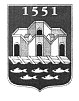 Зеленодольский муниципальный районСвияжское сельское поселениеТАТАРСТАН РЕСПУБЛИКАСЫЗеленодольск муниципаль районыСвияжск авыл жирлеге башлыгы422540, Республика ТатарстанЗеленодольский районс. Свияжск. (84371] 3-89-37422540, Татанстан РеспубликасыЗеленодол районы о. Свияжск (84371] 3-89-37О проекте решения и назначении публичных слушаний по проекту решения Совета Свияжского сельского поселения Зеленодольского муниципального района Республики Татарстан    «О внесении изменений и дополнений в Устав муниципального образования «Свияжское сельское поселение Зеленодольского муниципального района Республики Татарстан, утвержденный решением Свияжского совета местного самоуправления №77 от 27 июня 2005 года (в редакции решений Совета Свияжского сельского поселения Зеленодольского муниципального района Республики Татарстан №22 от 27 ноября 2006 года, №44 от 8 августа 2007 года, №131 от 17 июля   2009 года, №189 от 2 сентября 2010 года, №51 от 17 апреля 2012 года)О внесении изменений и дополнений в Устав муниципального образования «Свияжское сельское поселение Зеленодольского муниципального района Республики Татарстан, утвержденный решением Свияжского совета местного самоуправления №77 от 27 июня 2005 года (в редакции решений Совета Свияжского сельского поселения Зеленодольского муниципального района Республики Татарстан №22 от 27 ноября 2006 года, №44 от 8 августа 2007 года, №131 от 17 июля   2009 года, №189 от 2 сентября 2010 года, №51 от 17 апреля 2012 года)№ п/пПункт, подпунктТекст проекта решенияТекст поправкиТекст проекта с учетом поправкиАвтор поправки(Ф.И.О., адрес, место работы, учебы)